Наезд на пешехода в темное время суток15  октября  вечером в Усть-Катаве произошло дорожно – транспортное происшествие: автомобиль сбил человека.ДТП произошло возле магазина «Восход» на пешеходном переходе. Водитель 1976 года рождения за рулем автомобиля  ВАЗ- 21124,  совершила наезд на женщину 1969 года рождения переходящую проезжую часть, в темное время суток без светоотражающих элементов.В результате ДТП, пешеход получил телесные повреждения, находится на стационарном лечении.         Сотрудники ГИБДД убедительно просят жителей и гостей города, в темное время суток иметь на верхней одежде световозвращающие  элементы. Располагать их нужно на верхней одежде, рюкзаках, сумках, детских колясках. Обозначенный пешеход виден в ближнем свете фар на расстоянии 140-150 метров, в дальнем - 300-400 метров.  Но даже на пешеходном переходе следует быть предельно внимательным и осторожным!!!Также, при отсутствии тротуаров должны двигаться по обочинам навстречу движению транспортным средствам.Командир отделения дорожно-патрульной службы ГИБДД  Отдела МВД России по Усть-Катавскому городскому округустарший лейтенант полиции Сергей Кувайцев 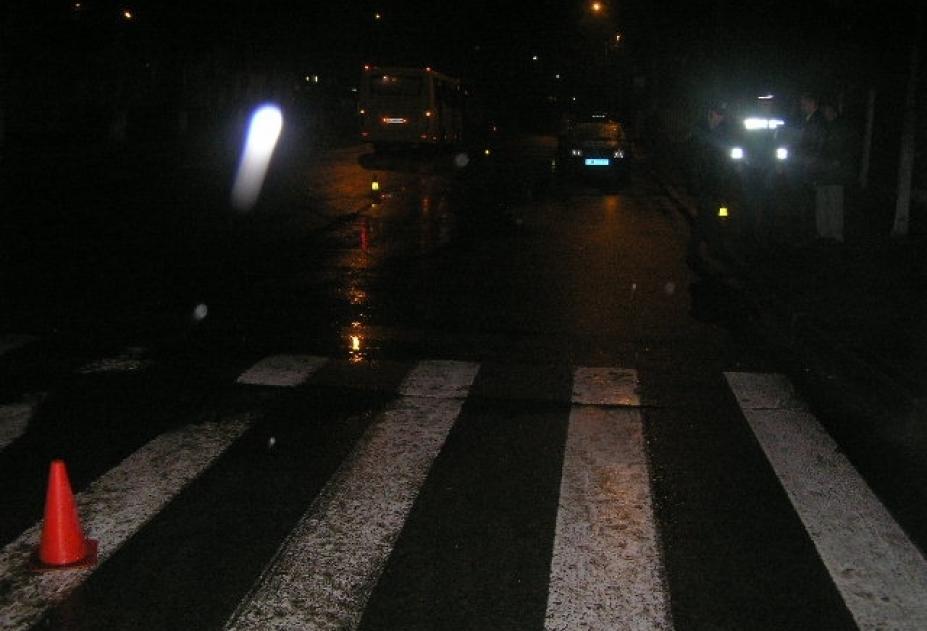 